Luke 2:16-19If we had to choose one word to describe the Christmas season, we could argue a good choice would be the word “fun.” From singing Christmas carols, to making Christmas cookies, to watching children’s Christmas plays, to sitting around the living room opening presents, Christmas is a lot of fun. And the reason we can have all this fun is the birth of Jesus. Today we will follow the story of Mary as we unveil the joy and hope in the fun of this season.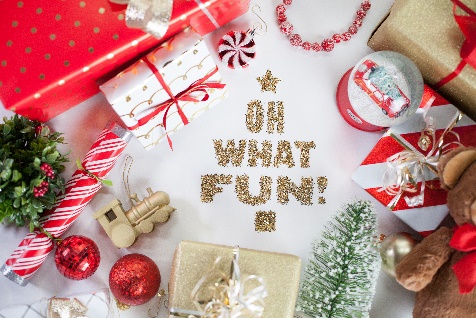 Sermon Notes(Oh What Fun!)Luke 1:26-38(Page 1025 in the Pew Bible)May had a lot of _______________ to put into _______________Mary knew from the angel that her son was special …He will be _________He will be __________ the Son of the Most HighHe will __________ on the throne of _________He will _________ over the _________ of JacobHis __________ will have no endHe will be the _________ ________He will be the ________ of __________Mary could hardly ____________ the _____________ her sons’ birth would have on meMy relationship with Jesus provides me ________My relationship with Jesus provides me ________ _________